РЕШЕНИЕ13.06. 2018                                                                                                     №70 О премировании        На основании положения о денежном содержании главы муниципального образования Рязановский сельсовет :       1. Премировать по итогам работы за 1 полугодие 2018 главу администрации Рязановского сельсовета за выполнение сложных заданий и важных работ по осуществлению деятельности органа местного самоуправления:Брусилов Александр Валентинович- глава сельсовета в размере одного месячного оклада с учетом уральского коэффициента.                                                                                                                        2. Специалисту Исмагиловой Р.Т. изыскать средства из бюджета для премирования.Глава муниципального образования-председатель Совета депутатов 	      А.В. Брусилов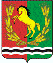 СОВЕТ ДЕПУТАТОВМУНИЦИПАЛЬНОГО ОБРАЗОВАНИЯ РЯЗАНОВСКИЙ СЕЛЬСОВЕТАСЕКЕЕВСКОГО РАЙОНА ОРЕНБУРГСКОЙ ОБЛАСТИ